Консультация для родителей«Зачем нужна артикуляционная гимнастика»Общеизвестно, что письмо формируется на основе устной речи, поэтому недостатки устной речи могут привести к плохой успеваемости в школе. Произнести звуки речи правильно и отчётливо помогает развитый артикуляционный аппарат. Детский речевой аппарат развивается постепенно, так как произношение речи – непростой двигательный навык, овладеть которым в одночасье ребёнку не под силу.Чтобы малыш научился произносить сложные звуки ([с], [сь], [з], [зь], [ц],[ш], [ж], [щ], [ч], [л], [ль], [р], [рь]), его губы и язык должны быть сильными и гибкими, долго удерживать необходимое положение, без труда совершать многократные переходы от одного движения к другому. Всему этому поможет научиться артикуляционная гимнастика.Артикуляционная гимнастика – упражнения для тренировки органов артикуляции (губ, языка, нижней челюсти), необходимые для правильного звукопроизношения.Артикуляционная гимнастика проводится:- в детском саду с логопедом во время индивидуальной работы;- в детском саду с воспитателем и самостоятельно;- с родителями дома.С помощью проведения для малыша специальных занятий можно укрепить и развить правильные движения речевого аппарата, улучшить дикцию.Выполнение упражнений на развитие речевого аппарата нужно начинать в самом раннем возрасте. С малышами до года нужно заниматься во время бодрствования. Простейшее цоканье, уханье, фырканье, писк, разговор разными голосами и с различной громкостью принесут пользу ребёнку, обусловят развитие речи в раннем возрасте и до года.Детям 2 -4 лет артикуляционная гимнастика поможет обрестицеленаправленность движений языка.Дети пяти, шести лет и далее смогут при помощи артикуляционнойгимнастики во многом преодолеть уже сложившиеся нарушениязвукопроизношения.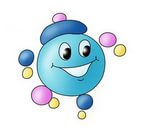 